Муниципальное бюджетное общеобразовательное учреждение «Средняя общеобразовательная  школа № 1 им.Д.Хугаева с.Ногир» муниципального образования –Пригородный район РСО-АланияП Р И К А З   «05» августа 2021г.                                                           № 53О назначении руководителя структурногоподразделения МБОУ «СОШ № 1 им.Д.Хугаевас.Ногир» Центр образования естественно-научной направленности «Точка роста»В рамках реализации федерального проекта «Современная школа» национального проекта «Образование», в соответствии приказа Управления образования Пригородного района от 28.01.2021г. № 48/а «Об утверждении перечня общеобразовательных учреждений, на базе которых будут созданы центры образования естественно-научной и технологической направленностей «Точка роста» в 2021 году»приказываю:1.Техову Ларису Хетаговну, учителя физики, назначить руководителем структурного подразделения муниципального бюджетного общеобразовательного учреждения «Средняя общеобразовательная  школа № 1 им.Д.Хугаева с.Ногир» муниципального образования –Пригородный район РСО-Алания центр образования «Точка роста».2.Контроль за исполнением настоящего приказа оставляю за собой.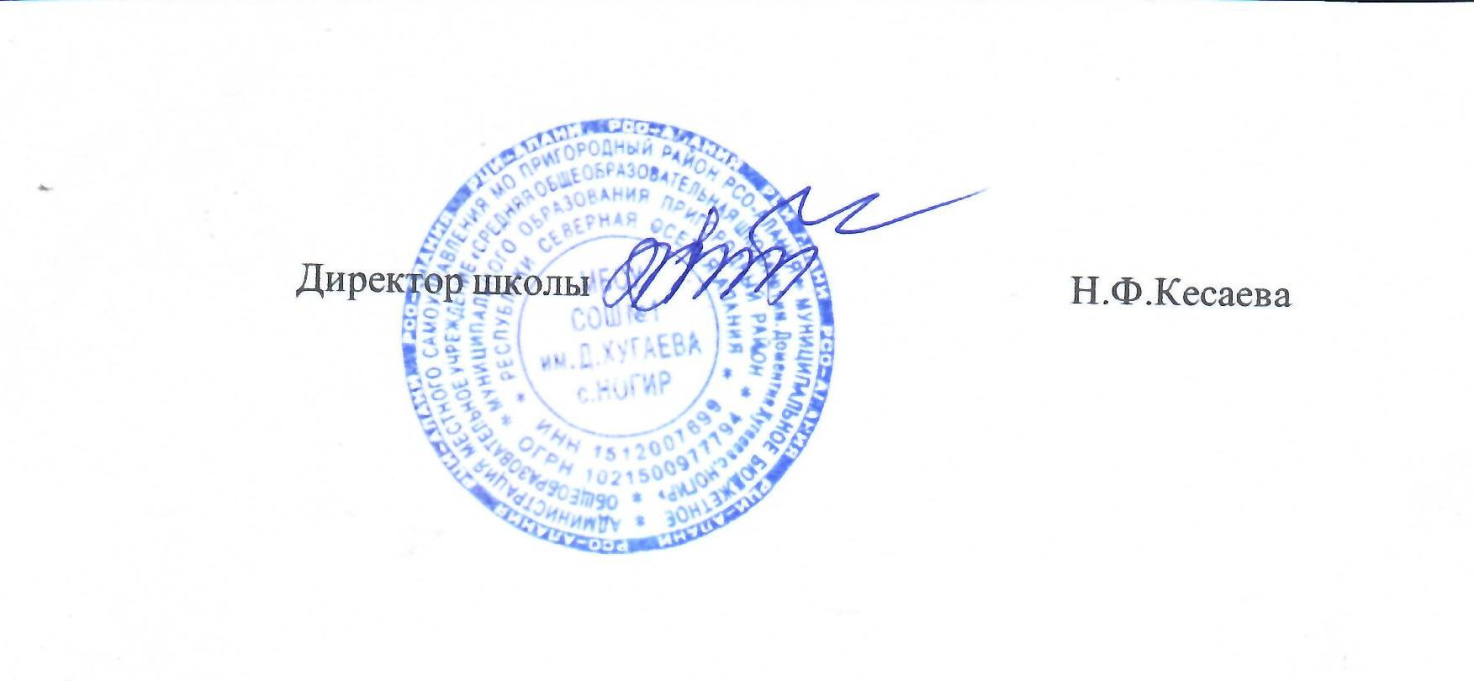 С приказом ознакомлена:_______________   _______________________